InformaçõesCadernos de Apoio – 1º CEB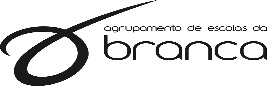 Os Encarregados de Educação, dos alunos do 1º CEB, podem resgatar, no município, o vaucher de oferta dos Cadernos de Apoio aos Manuais Escolares;Branca, 18 de julho de 2023Os Serviços Administrativos